Дата ________________Класс____________ФИ_____________________________________________________________________Практическая работа №3 «Построение прямоугольника с заданными сторонами на нелинованной бумаге»Цели работы:Познакомиться с алгоритмом построения прямоугольника с заданными сторонами на нелинованной бумаге.Научиться строить прямоугольник с заданными сторонами на нелинованной бумаге.Оборудование: чертёжный угольник, линейка, карандаш.Ход работыПознакомьтесь с алгоритмом построения прямоугольника с заданными сторонами на нелинованной бумаге.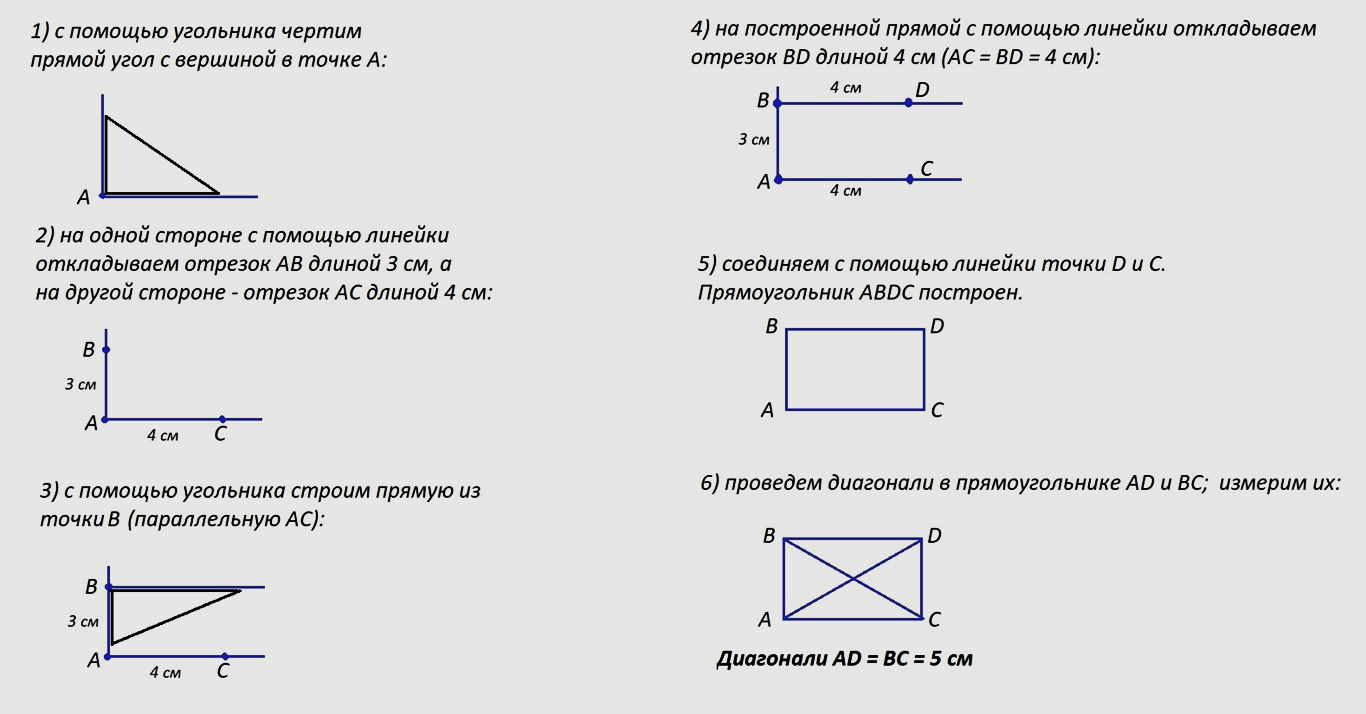 Выполните построение прямоугольника ABCD с указанными длинами сторон и проведите в нем диагонали, заполните таблицу.Выполнение работы1.Построение прямоугольника АВСД.2. Контрольный вопрос:Сравните длины диагоналей, сделайте вывод, запишите его._________________________________________________________________________________________________________________________________________________________________________________________________________________________________________________________________________________________________________________________________________________________________________________________________3.Вычислите периметр и площадь получившегося прямоугольника. Запишите ответ._______________________________________________________________________________________________________________________________________________________________________________________________________________________________________________________________________________________________________________________________________________________________________________________________________________________________________________________________________________________________________________________________________________________________________________________________________________________________________________________________________________________________________________________________________________________________________________________________________________________________________________________________________________Отметка__________Длина стороны,АС, смДлина стороны,АВ, смДлина диагонали ADДлина диагонали BC64